Dfvf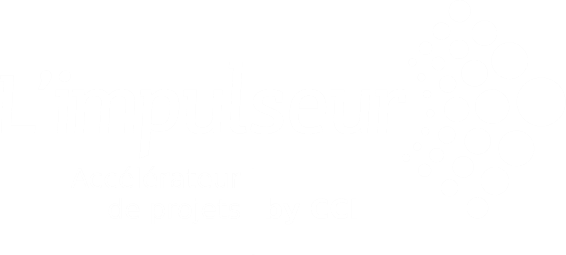 DOSSIER DE CANDIDATURE SAISON 9 - 2023 / 2024A qui s’adresse L’impulseur by CCI ?Vous êtes une TPE/PME dans une dynamique de croissance (chiffre d’affaires significatif, équipe en place, …)Vous avez un projet innovant et/ou stratégique pour votre entreprise (diversification marché/client, développement de nouvelles offres, repositionnement stratégique, gestion de la croissance, …)Vous voulez être accompagné et challengé sur ce projet (modèle économique, stratégie, organisation et structuration, rentabilité, retour sur investissement, financement, …)Entreprise sur tout le territoire (37) et de tous secteurs d’activité Quels sont les critères de sélection ?Vous : votre motivation à intégrer un dispositif collaboratifVotre projet : Impact sur le CA, le résultat, la création d’emplois, …Comment y participer ?Le dossier est à renvoyer signé par mail à valerie.musset@touraine.cci.fr  Avant le 16 juin 2023Le présent dossier sera traité en toute confidentialité. Ses données NE seront PAS utilisées à des fins commerciales. Sa diffusion sera limitée à l’équipe de L’impulseur by CCI et au comité d’agrément (composé de conseillers de la CCI Touraine et membres élus).L’équipe de L’impulseur by CCI est susceptible de prendre contact avec vous afin d’obtenir des informations complémentaires.La société L’entreprise appartient-elle à un groupe, si oui, lequel ? 
Le dirigeant Le dirigeant s’engage à suivre l’intégralité du parcours. Il peut être accompagné par d’autres personnes ressources au sein de l’entreprise.Le dirigeant a-t-il la capacité de dégager du temps pour le parcours, sans mettre en danger son entreprise ? (Environ 6-8 jours en présentiel + travail sur votre projet, sur une période de 7-8 mois) Oui  Non Y a-t –il d’autres personnes ressources au sein de l’entreprise sur le projet ? Oui  Non Vos réalisations à ce jour Les grandes étapes depuis la création / reprise de l’entreprise : Le métier, l’offre, le savoir-faire, … : Votre spécificité : entreprise innovante, projet social, démarche RSE, entreprise à mission, économie circulaire, …Les éléments financiers ÉlémentQuelles sont vos banque(s) ? : Votre projet de développement Quel est votre projet ?  Dites-nous l’essentiel pour nous convaincre !Décrivez votre projet en quelques mots : Quels sont les points forts du projet ? Quelles sont vos problématiques ? Quelles sont les retombées visées ? Où en est votre projet ?Il n’y a pas de mauvaises réponses. Le but est de cerner votre degré d’avancement pour vous accompagner au mieux.Les enjeux pour votre entrepriseEn quoi ce projet est-il important pour votre entreprise ?  Vos motivations pour ce projet de développement ?Ou en est votre projet ?|ConceptionS’il s’agit d’un nouveau produit, un prototype est-il déjà réalisé ? 	Oui      Non Si non, est-ce réalisable dans les 6 mois ? 					Oui      Non Etes-vous confronté à des problématiques techniques importantes ?	Oui      Non |MarchéAvez-vous identifié les clients potentiels ? 		Oui     Non      En cours  Avez-vous testé votre projet auprès de ces clients ? 	Oui     Non      En cours Avez-vous évalué le marché potentiel ? 			Oui     Non      En cours Avez-vous étudié la concurrence ? 				Oui     Non      En cours Avez-vous bâti un plan d’actions commerciales ? 		Oui     Non      En cours Avez-vous défini votre modèle économique ? 		Oui     Non      En cours Avez-vous réalisé votre budget prévisionnel ? 		Oui     Non      En cours Les enjeux économiques ?Le projet va-t-il générer un Chiffre d’Affaires supplémentaire pour votre entreprise ?Oui   Non  Je ne sais pas Si oui, à combien évaluez-vous le C.A. annuel qui sera lié à ce projet ?Plutôt moins de 100 k€ 	 Plutôt entre 100 et 300k€ 	 Plutôt entre 300 et 500 k€ 	 Plutôt plus de 500k€ 		 Je ne sais pas 			Le projet va-t-il générer des créations d’emplois pour votre entreprise ?Oui    Non  Je ne sais pas Le financement de votre projetAvez-vous chiffré le coût de déploiement de ce projet ? 	Oui      Non    En cours Si oui, quel est le budget prévisionnel global approximatif ? Plutôt moins de 50k€        	Plutôt 50 à 100k€            	Plutôt 100 à 300k€           	Plutôt plus de 300k€    	Si vous avez un montant précis, vous pouvez le préciser ici :Comment envisagez-vous de financer votre projet ?L’organisationPrévoyez-vous que le projet aura un impact sur votre organisation interne ? Oui      Non    ne sais pas Avez-vous défini l’organisation nécessaire à la mise en œuvre de votre projet ? Oui     Non      En cours S’il y en a, quelles sont les échéances clés de votre projet ?Vos motivations et attentesQuelles sont vos motivations pour rejoindre L’impulseur ? Qu’attendez-vous du parcours de L’impulseur ? Quelles sont vos attentes et vos besoins en matière d’accompagnement pour vous aider à réussir votre projet de développement ? En quoi pouvons-nous contribuer à la réussite de votre projet de développement ?Commentaires et toute autre information que vous souhaitez porter à la connaissance du comité d’engagement :J’ai connu L’impulseur grâce à ?Envoi par mail et pour tous renseignements :Valerie.musset@touraine.cci.fr 02 47 47 21 15 Date de retour des candidatures : le 16 / 06 / 2023J’atteste sur l’honneur l’exactitude des renseignements portés ci-dessus. J’atteste sur l’honneur que l’entreprise est en situation régulière au regard de ses obligations fiscales et sociales  Je déclare avoir pris connaissance des conditions d’accès à L’impulseurSi je suis sélectionné : Je m’engage à participer activement au programme L’impulseur. Je m’engage à honorer la participation financière de 3 900 € net de taxes. NB : le parcours a un coût de 6 000 € net de taxes. Le coût pour l’entreprise est de 3 900 € net de taxes, le reste étant pris en charge par la CCI et les partenaires de L’impulseur. En cas de sélection, je m’engage à fournir un petit texte de présentation de mon entreprise et/de mon projet, qui sera utilisé à des fins de communication et de notoriété de mon entreprise et de L’impulseur. En cas de sélection, j’autorise les organisateurs à utiliser les photographies, prises de vue et de sons, vidéos réalisées durant le parcours de L’impulseur, et sur lesquelles je pourrais apparaître. Cette autorisation vaut pour tous montages et toutes diffusions vidéo et télévisuelles, ou sous forme de produits multimédia numérique ou papier qui en seraient issus et qui pourraient ou non être commercialisés sans limite de territoire ou de durée pour une communication au public le plus large.Merci d’envoyer votre dossier complété et signé par mail à valerie.musset@touraine.cci.fr Pour les entreprises agricoles, merci d’envoyer votre dossier complété et signé par mail à  nathalie.flabeau@cda37.fr et valerie.musset@touraine.cci.fr .Après réception de votre candidature, nous reviendrons vers vous pour vous informer de la suite de la procédure de recrutement. Fait le            		A        		Signature : Raison sociale Structure juridiqueNuméro SIREN ou SIRETAnnée de création/reprise AdresseActivité principaleClientèle Dernier CA disponible (année) EffectifPrénom NomFonction Expertise / cœur de métierTéléphoneCourriel Prénom NomFonction Rôle dans le projetÉléments financiers jusqu’à ce jourÉléments financiers jusqu’à ce jourÉléments financiers jusqu’à ce jourÉléments financiers jusqu’à ce jourÉléments financiers jusqu’à ce jourChiffres clésN-2N-1N réalisé au jour de la demandeNProjection Fin d’exerciceChiffres d’Affaires Résultat net Effectif (en ETP)